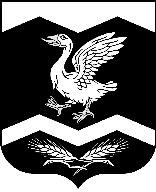 КУРГАНСКАЯ ОБЛАСТЬ ШАДРИНСКИЙ РАЙОН АДМИНИСТРАЦИЯ ГАНИНСКОГО СЕЛЬСОВЕТА ПОСТАНОВЛЕНИЕ от 30 июня 2020                                                                                                               № 14 с. Агапино Об утверждении Плана действийпо ликвидации последствийаварийных ситуацийВ соответствии с Федеральным законом от 27 июля 2010 года № 190-ФЗ «О теплоснабжении», Федеральным законом от 06.10.2003г. № 131-ФЗ «Об общих принципах организации местного самоуправления в РФ», приказом Министерства энергетики Российской Федерации от 12 марта 2013 года № 103 «Об утверждении правил оценки готовности к отопительному периоду», руководствуясь Уставом Ганинского сельсовета  и в целях своевременной ликвидации аварийных ситуаций на территории Ганинского сельсовета и их последствий, совершенствования системы информирования населения муниципального образования ПОСТАНОВЛЯЮ: 1. Утвердить План действий по ликвидации последствий аварийных ситуаций в системе централизованного теплоснабжения на территории Ганинского сельсовета согласно приложения.2. Настоящее постановление обнародовать на доске информации в здании Администрации Ганинского  сельсовета и разместить на официальном сайте в сети Интернет.3.  Контроль за исполнением настоящего постановления оставляю за собой.Глава Ганинского сельсовета                                                                         Ш.Ш. Абсалямов                                                                                                                              Приложение № 1к постановлению АдминистрацииГанинского сельсовета от 30 июня 2020 г. № 14«Об утверждении Плана действийпо ликвидации последствийаварийных ситуаций»ПЛАН
действий по ликвидации последствий аварийных ситуаций в системе централизованного теплоснабжения на территории Ганинского сельсоветаОбщие положенияПлан действий по ликвидации последствий аварийных ситуаций в системе централизованного теплоснабжения на территории Ганинского сельсовета (далее – План) определяет порядок взаимодействия теплоснабжающих организаций, ТСЖ, Администрации Ганинского сельсовета, потребителей тепловой энергии при возникновении аварийных ситуаций на системах теплоснабжения на территории Ганинского сельсовета.В настоящем плане под аварией понимаются технологические нарушения на объекте теплоснабжения и (или) теплопотребляющей установке, приведшие к разрушению или повреждению сооружений и (или) технических устройств (оборудования) объекта теплоснабжения и (или) теплопотребляющей установки, неконтролируемому взрыву и (или) выбросу опасных веществ, отклонению от установленного технологического режима работы объектов теплоснабжения и ( или) теплопотребляющих установок, полному или частичному ограничению режима потребления тепловой энергии (мощности).Настоящий План обязателен для исполнения всеми теплоснабжающими организациями и потребителями тепловой энергии, расположенными на территории Ганинского сельсовета.К перечню возможных последствий аварийных ситуаций на тепловых сетях и источниках тепловой энергии относятся:- кратковременное нарушение теплоснабжения населения, объектов социальной сферы;- полное ограничение режима потребления тепловой энергии для объектов социальной сферы;- причинение вреда третьим лицам;- разрушение объектов теплоснабжения (котлов, тепловых сетей, котельных).Обязанности теплоснабжающих организаций:иметь круглосуточно работающие аварийно-диспетчерские службы (далее – АДС) или заключить договоры с соответствующими организациями;иметь утвержденные инструкции с разработанным оперативным планом действий при технологических нарушениях, ограничениях и отключениях потребителей при временном недостатке энергоресурсов или топлива;при получении информации о технологических нарушениях на инженерно-технических сетях или нарушениях установленных режимов энергосбережения обеспечивать выезд на место своих представителей;производить работы по ликвидации аварии на обслуживаемых инженерных сетях в минимально установленные сроки;принимать меры по охране опасных зон (место аварии необходимо оградить, обозначить знаком и обеспечить постоянное наблюдение в целях предупреждения случайного попадания пешеходов и транспортных средств в опасную зону);для освобождения аварийных зон от автотранспорта информировать отделение ГИБДД УМВД России по г. Шадринск Курганской области;доводить до оперативного дежурного отдела ЕДДС администрации Шадринского муниципального района, ГО и ЧС администрации Шадринского муниципального района (далее – оперативный дежурный ЕДДС) информацию о прекращении или ограничении полдачи теплоносителя, длительности отключения с указанием причин, принимаемых мерах и сроках устранения.Основной задачей АДС теплосетевых организаций является принятие оперативных мер по предупреждению, локализации повреждений на системах с восстановлением заданных режимов теплоснабжения.Обязанности потребителей тепловой энергии, организаций обслуживающих жилой фонд и объекты социальной сферы:принятие мер (в границах эксплуатационной ответственности) по ликвидации аварий и нарушений на инженерных сетях, утечек на инженерных сетях, находящихся на их балансе и во внутридомовых системах;информирование обо всех происшествиях, связанных с повреждениями тепловых сетей оперативного дежурного ЕДДС, аварийно-диспетчерские службы теплоснабжающих организаций.При поступлении в ЕДДС сообщения о возникновении аварии на тепловых сетях, об отключении или ограничении теплоснабжения потребителей оперативный дежурный ЕДДС передает информацию диспетчеру соответствующей теплоснабжающей организации.При поступлении в АДС или ответственному лицу теплоснабжающих организаций сообщения о возникновении аварии на инженерных сетях, об отключении или ограничении теплоснабжения потребителей диспетчерская служба теплоснабжающей организации обязана в минимально короткий срок:направить к месту аварии аварийную бригаду;сообщить о возникшей ситуации по имеющимся у неё каналам связи руководству предприятия и оперативному дежурному ЕДДС;принять меры по обеспечению безопасности в месте обнаружения аварии (выставить ограждение и охрану, осветить место аварии).На основании сообщения с места обнаруженной аварии ответственное должностное лицо теплоснабжающей организации принимает следующие меры:определяет потребителей, теплоснабжение которых будет ограничено (или полностью отключено) и период ограничения (отключения);определяет силы и средства, необходимые для устранения обнаруженной аварии;определяет необходимые переключения в сетях теплоснабжения;определяет изменение режима теплоснабжения в зоне обнаруженной аварии;определяет последовательность отключения от теплоносителя, когда и какиеинженерные системы при необходимости должны быть опорожнены.Руководителями работ по локализации и устранению аварии являются:до прибытия на место руководителя организации – диспетчер АДС теплоснабжающей организации, на сетях которой произошла авария;после прибытия – руководитель теплоснабжающей организации или лицо, им назначенное из числа руководящего состава.О принятом решении и предположительном времени восстановления теплоснабжения потребителей тепловой энергии руководитель работ по локализации и устранению аварии немедленно информирует соответствующие АДС организаций, обслуживающих жилищный фонд и объекты социальной сферы, расположенные на территории Батуринского сельсовета, других организаций, попавших в зону аварии, оперативного дежурного ЕДДС.Если в результате обнаруженной аварии подлежат ограничению или отключению в подаче тепловой энергии медицинские, дошкольные образовательные и общеобразовательные учреждения, диспетчер АДС теплоснабжающей организации незамедлительно сообщает об этом в соответствующие организации и учреждения по всем доступным каналам связи.Лицо, ответственное за ликвидацию аварии, обязано:уведомить дежурного ЕДДС об ответственном лице за ликвидацию аварии;вызвать через диспетчерские службы представителей организаций (индивидуальных предпринимателей), имеющих подземные коммуникации в месте аварии, и согласовать с ними проведение земляных работ для ликвидации аварии;информировать о завершении аварийно-восстановительных работах (этапа работ) оперативного дежурного ЕДДС, АДС организаций, обслуживающих, социальные учреждения, расположенные на территории Ганинского сельсовета.Собственники и иные законные владельцы инженерных сетей и коммуникаций, находящихся в зоне ликвидации аварии, обеспечивают незамедлительно по получении телефонограммы выезд своих представителей для согласования земляных работ.Решение о введении режима ограничения или отключения подачи теплоносителя потребителям при аварии принимается руководителем соответствующей теплоснабжающей организации по согласованию с главой Ганинского сельсовета.В случае возникновения крупных аварий, вызывающих возможные перерывы теплоснабжения на территории Ганинского сельсовета на срок более одних суток, решением главы Ганинского сельсовета создается штаб по оперативному принятию мер для обеспечения устойчивой работы котельных и объектов социальной сферы на территории Ганинского сельсовета.Все получаемые в процессе функционирования диспетчерских служб сообщения фиксируются дежурными организаций в соответствующих журналах с отметкой времени получения информации и фамилии лиц, передавших(получивших) сообщения.Общую координацию действий АДС теплоснабжающих организаций и организаций, осуществляющих социальные учреждения, расположенных на территории Ганинского сельсовета, осуществляет оперативный дежурный ЕДДС администрации Шадринского муниципального района. Обо всех аварийных ситуациях на котельных и сетях оперативный дежурный ЕДДС извещает главу Ганинского сельсовета.При возникновении технологического нарушения с признаками аварии, инцидента кочегар или старший по должности из числа обслуживающего оперативного персонала котельной обязан:- составить общую картину характера, места, размеров технологического нарушения;- отключить и убедиться в отключении поврежденного оборудования, трубопровода и принять меры к отключению оборудования, работающего в опасной зоне;- организовать предотвращение развития технологического нарушения;- принять меры к обеспечению безопасности персонала, находящегося в опасной зоне;- немедленно организовать первую помощь пострадавшим и при необходимости их доставку в медицинские учреждения;- сохранить до начала расследования обстановку, какой она была на момент происшествия, если это не угрожает жизни и здоровью других лиц и не ведет к продолжению аварии, а в случае невозможности ее сохранения, зафиксировать сложившуюся обстановка (сделать фотографии);- сообщить о произошедшем нарушении руководству предприятия, дежурному и в ЕДДС района.Самостоятельные действия обслуживающего персонала не должны противоречить требованиям «Правил технической эксплуатации тепловых энергоустановок», «Правил охраны труда», «Правил пожарной безопасности», а также производственных и должностных инструкций, с обеспечением:- сохранности жизни людей;- сохранности оборудования;- своевременного восстановления нормального режима работы системы теплоснабжения.Приемка и сдача смены во время ликвидации аварии (инцидента) запрещается. Пришедший на смену обслуживающий оперативный персонал во время ликвидации аварии (инцидента) может быть использован по усмотрению лица, осуществляющего руководство ликвидацией аварийной ситуации. При затянувшейся ликвидации технологического нарушения в зависимости от его характера, допускается сдача смены с разрешения руководящего административно-технического персонала ресурсоснабжающей организации. Обслуживающий оперативный персонал несет полную ответственность за ликвидацию аварийного положения.Основными задачами обслуживающего оперативного персонала при ликвидации аварии являются:- выявление причин и масштаба аварии, инцидента;- устранение причин аварии, инцидента;- исключение воздействия травмирующих факторов на персонал;- отключение поврежденного оборудования или участка тепловых сетей;- восстановление в кратчайший срок теплоснабжения потребителей и нормальной работы оборудования;- уточнение состояния оборудования и возможности ввода его в работу своими силами, организация (при необходимости) вызова персонала для ликвидации последствий аварии, инцидента;- сообщение о происшедшем оперативным или административно-техническим лицам организации, других предприятий, которых затрагивают последствия аварии или инцидента, руководству цеха или предприятия.Каждая авария или инцидент должны быть тщательно расследованы, установлены причины и виновные, намечены конкретные организационные и технические мероприятия по предупреждению подобных случаев, для чего:- проверяются записи в оперативной документации, которые должны быть выполнены в полном объеме и хронологическом порядке с применением единой терминологии;- производится изъятие записей оперативных переговоров, диаграмм с приборов, имеющих отношение к технологическому нарушению;- берутся письменные объяснения с оперативного персонала.Расследование аварий и инцидентов должно быть начато немедленно после их происшествия и окончено в сроки, установленные приказом или распоряжением о назначении комиссии по расследованию аварии (инцидента), но не позднее 10 рабочих дней при аварии.При полном исчезновении напряжения останавливается все работающее оборудование котельной. Оперативный персонал, обслуживающий оборудование, при отключении электроэнергии обязан:ключи управления вращающимися механизмами (насосы, задвижки, вентиляторы и т.д.) перевести на щитах управления в положение «отключено»;согласно производственным инструкциям по эксплуатации выполнить необходимые операции по отключению оборудования, находящегося в работе;прекратить все ремонтные, наладочные и другие технологические работы на оборудовании;с помощью средств связи связаться с круглосуточной дежурной службой электроснабжающей организации для получения информации о времени отсутствия напряжения и дальнейших действиях;сообщить оперативному дежурному ЕДДС о внештатной ситуации;сообщить руководству эксплуатирующей организации о возникшей ситуации.Глава Ганинского сельсовета                                                                 Ш.Ш. Абсалямов